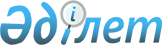 О внесении изменений и дополнений в решение районного маслихата от 25 декабря 2008 года № 13/2 "О районном бюджете на 2009 год"
					
			Утративший силу
			
			
		
					Решение маслихата Жамбылского района Северо-Казахстанской области от 27 апреля 2009 года N 16/1. Зарегистрировано Управлением юстиции Жамбылского района Северо-Казахстанской области 26 мая 2009 года N 13-7-110. Утратило силу (письмо маслихата Жамбылского района Северо-Казахстанской области от 3 апреля 2013 года N 03-31/43)

      Сноска. Утратило силу (письмо маслихата Жамбылского района Северо-Казахстанской области от 03.04.2013 N 03-31/43)      В соответствии с пунктом 5 статьи 109 Бюджетного кодекса Республики Казахстан от 4 декабря 2008 года № 95-IV, Закона Республики Казахстан "О местном государственном управлении в Республике Казахстан" от 23 января 2001 года № 148, решением сессии областного маслихата от 22 апреля 2009 года № 15/1 «О внесении изменений и дополнений в решение областного маслихата от 18 декабря 2008 года № 13/2 «Об областном бюджете на 2009 год», сессия районного маслихата РЕШИЛА:

      Внести в решение районного маслихата от 25 декабря 2008 года №13/2 «О районном бюджете на 2009 год» (регистрационный № 13-7-101 от 29 января 2009 года, районные газеты «Ауыл Арайы», «Сельская Новь» от 13 февраля 2009 года № 6), следующие изменения и дополнения:



      1. В пункте 1:

      подпункте 1)

      цифру «1498547» заменить цифрой «1637898»

      подпункте 2)

      цифру «1498547» заменить цифрой «1661230»



      2. Дополнить пункт 4.1 следующего содержания:

      «4.1 выделить за счет свободных остатков средств районного бюджета сложивщихся на начало года, на расходы районного бюджета 23332 тысяч тенге согласно приложению 8»

      «4.2 учесть в районном бюджете на 2009 год целевые трансферты и оптимизацию расходов 125097 тысяч тенге на обеспечение занятости в рамках реализации стратегии региональной занятости и переподготовки кадров (дорожная карта), согласно приложению 9.



      3. Приложения 1,2,4,6,7 к указанному решению изложить в новой редакции.



      4. Настоящее решение вводится в действие с 1 января 2009 года.      Председатель                               Секретарь

      ХVI внеочередной сессии                    районного маслихата

      районного маслихата

      Л. Шатохина                                Б.Мусабаев

Приложение 1

к решению сессии районного маслихата

№ 16/1 от 27 апреля 2009 г. Бюджет Жамбылского района на 2009 год

Приложение 2

к решению сессии районного маслихата

№ 16/1 от 27 апреля 2009 г. Перечень

бюджетных программ развития районного бюджета

на 2009 год с разделением на бюджетные программы, направленные

на реализацию бюджетных инвестиционных проектов (программ) и

формирование или увеличение уставного капитала юридических лиц

Приложение 3

к решению сессии районного маслихата

№ 16/1 от 27 апреля 2009 г. Перечень

местных бюджетных программ, не подлежащих секвестру в

процессе исполнения районного бюджета на 2009 год

Приложение 4

к решению сессии районного маслихата

№ 16/1 от 27 апреля 2009 г. программа 451007000 – Социальная помощь отдельным категориям

нуждающихся граждан по решениям местных представительных

органов

Приложение 5

к решению сессии районного маслихата

№ 16/1 от 27 апреля 2009 г. Распределение сумм по программе 451 017 015 "Обеспечение

нуждающихся инвалидов обязательными гигиеническими средствами и

предоставление услуг специалистами жестового языка,

индивидуальными помощниками в соответствии с индивидуальной

программой реабилитации инвалида"

Приложение 6

к решению сессии районного маслихата

№ 16/1 от 27 апреля 2009 г. Расходы по сельским округам на 2009 годпродолжение таблицыпродолжение таблицы

Приложение 7

к решению сессии районного маслихата

№ 16/1 от 27 апреля 2009 г. Распределение сумм по программе 464 003 105 "Школы,

гимназии, лицеи, профильные школы начального, основного

среднего и общего среднего образования, школы - детские сады"

Приложение 8

к решению сессии районного маслихата

№ 16/1 от 27 апреля 2009 г. Направление свободных остатков бюджетных средств,

сложившихся на 1 января 2009 года

Приложение 9

к решению сессии районного маслихата

№ 16/1 от 27 апреля 2009 г. Расходы на реализацию  стратегии региональной занятости

и переподготовки кадров
					© 2012. РГП на ПХВ «Институт законодательства и правовой информации Республики Казахстан» Министерства юстиции Республики Казахстан
				Ка-те-го-рияКл.Под-

классНаименованиеСумма

(тысяч тенге)1.Доходы1 637 8981231Налоговые поступления182 76803Социальный налог111 8781Социальный налог111 87804Налоги  на собственность51 8721Налоги на имущество31 1503Земельный налог5 7904Налог на транспортные средства10 3725Единый земельный налог4 56005Внутренние налоги на товары, работы и услуги17 0772Акцизы1 0543Поступления за использование природных и других ресурсов13 3894Сборы за ведение предпринимательской и профессиональной деятельности2 63408Обязательные платежи , взимаемые за совершение юридически значимых действий и ( или) выдачу документов уполномоченными на то государственными органами или должностными лицами1 9411Государственная пошлина1 9412Неналоговые поступления2 56301Доходы от государственной собственности1 4635Доходы от аренды имущества, находящегося в государственной собственности1 46306Прочие неналоговые поступления1 1001Прочие неналоговые поступления1 1003Поступления от продажи основного капитала4 70003Продажа земли и нематериальных активов4 7001Продажа земли4 7004Поступление трансфертов1 447 86702Трансферты из вышестоящих органов государственного управления1 447 8672Трансферты из областного бюджета1 447 867Функц. гру-ппаАдм-торПрог-раммаНаименованиеСумма

(тысяч тенге)123АВII.Затраты166123001Государственные услуги общего характера130680112Аппарат маслихата района (города областного значения)8002001Обеспечение деятельности маслихата района (города областного значения)8002122Аппарат акима района (города областного значения)29797001Обеспечение деятельности акима района (города областного значения)29797Аппараты местных органов29367123Аппарат акима района в городе, города районного значения, поселка, аула (села), аульного (сельского) округа75811001Функционирование аппарата акима района в городе, города районного значения, поселка, аула (села), аульного (сельского) округа75811452Отдел финансов района (города областного значения)9586001Обеспечение деятельности отдела финансов9359003Проведение оценки имущества в целях налогообложения227453Отдел экономики и бюджетного планирования района (города областного значения)7484001Обеспечение деятельности отдела экономики и бюджетного планирования748402Оборона1881122Аппарат акима района (города областного значения)1881005Мероприятия в рамках исполнения всеобщей воинской обязанности188104Образование1147634464Отдел образования района (города областного значения)34749009Обеспечение деятельности организаций дошкольного воспитания и обучения34749464Отдел образования района (города областного значения)1112885003Общеобразовательное обучение1058576006Дополнительное образование для детей7449010Внедрение новых технологий обучения в государственной системе образования за счет целевых трансфертов из республиканского бюджета6353001Обеспечение деятельности отдела образования5683004Информатизация системы образования в государственных учреждениях образования района (города областного значения)2865005Приобретение и доставка учебников, учебно-

методических комплексов для государственных учреждений образования района (города районного значения)7108007Проведение школьных олимпиад, внешкольных мероприятий и конкурсов районного (городского) масштаба195011Капитальный, текущий ремонт объектов образования в рамках реализации стратегии региональной занятости и переподготовки кадров2465606Социальная помощь и социальное обеспечение100780Детские деревни семейного типа451Отдел занятости и социальных программ района (города областного значения)100780002Программа занятости24696004Оказание социальной помощи на приобретение топлива специалистам здравоохранения, образования, социального обеспечения, культуры  и спорта, проживающим в сельской местности в соответствии с законодательством Республики Казахстан1528005Государственная адресная социальная помощь14435007Социальная помощь отдельным категориям нуждающихся граждан по решениям местных представительных органов5738010Материальное обеспечение детей-инвалидов, воспитывающихся и обучающихся на дому728014Оказание социальной помощи нуждающимся гражданам на дому10431016Государственные пособия на детей до 18 лет29240017Обеспечение нуждающихся инвалидов обязательными гигиеническими средствами и предоставление услуг специалистами жестового языка, индивидуальными помощниками в соответствии с индивидуальной программой реабилитации инвалида1516001Обеспечение деятельности отдела занятости и социальных программ11921011Оплата услуг по зачислению, выплате и доставке пособий и других социальных выплат54707Жилищно-коммунальное хозяйство78446467Отдел строительства района (города областного значения)26836004Развитие и обустройство инженерно-коммуникационной инфраструктуры26836123Аппарат акима района в городе, города районного значения, поселка, аула (села), аульного (сельского) округа346014Организация водоснабжения населенных пунктов346458Отдел жилищно-коммунального хозяйства, пассажирского транспорта и автомобильных дорог района (города областного значения)30343012Функционирование системы водоснабжения и водоотведения1000032Развитие инженерно-

коммуникационной инфраструктуры и благоустройство населенных пунктов в рамках реализации стратегии региональной занятости и переподготовки кадров29343467Отдел строительства района (города областного значения)16099006Развитие системы водоснабжения16099123Аппарат акима района в городе, города районного значения, поселка, аула (села), аульного (сельского) округа4284008Освещение улиц населенных пунктов4065010Содержание мест захоронений и погребение безродных67011Благоустройство и озеленение населенных пунктов152458Отдел жилищно-коммунального хозяйства, пассажирского транспорта и автомобильных дорог района (города областного значения)538016Обеспечение санитарии населенных пунктов53808Культура, спорт, туризм и информационное пространство45955123Аппарат акима района в городе, города районного значения, поселка, аула (села), аульного (сельского) округа11040006Поддержка культурно-досуговой работы на местном уровне11040455Отдел культуры и развития языков района (города областного значения)12161003Поддержка культурно-досуговой работы12161465Отдел физической культуры и спорта района (города  областного значения)1500006Проведение спортивных соревнований на районном (города областного значения) уровне200007Подготовка и участие членов сборных команд района (города областного значения) по различным видам спорта на областных спортивных соревнованиях1300455Отдел культуры и развития языков района (города областного значения)5390006Функционирование районных (городских) библиотек4851007Развитие государственного языка и других языков народа Казахстана539456Отдел внутренней политики района (города областного значения)4948002Проведение государственной информационной политики через средства массовой информации4948455Отдел культуры и развития языков района (города областного значения)4260001Обеспечение деятельности отдела культуры и развития языков4260456Отдел внутренней политики района (города областного значения)3533001Обеспечение деятельности отдела внутренней политики3533465Отдел физической культуры и спорта района (города  областного значения)3123001Обеспечение деятельности отдела физической культуры и спорта312310Сельское, водное, лесное, рыбное хозяйство, особо охраняемые природные территории, охрана окружающей среды и животного мира, земельные отношения80799462Отдел сельского хозяйства  района (города областного значения)16008001Обеспечение деятельности отдела сельского хозяйства8730003Обеспечение функционирования скотомогильников (биотермических ям)327099Реализация мер социальной поддержки специалистов социальной сферы сельских населенных пунктов за счет целевого трансферта из республиканского бюджета6951467Отдел строительства района

(города областного значения)49862012Развитие системы водоснабжения49862463Отдел земельных отношений района (города областного значения)6929001Обеспечение деятельности отдела земельных отношений5471003Земельно-хозяйственное устройство населенных пунктов1458123Аппарат акима района в городе, города районного значения, поселка, аула (села), аульного (сельского) округа8000019Финансирование социальных проектов в поселках, аулах (селах), аульных (сельских) округах в рамках реализации стратегии региональной занятости и переподготовки кадров800011Промышленность, архитектурная, градостроительная и строительная деятельность4592467Отдел строительства района (города областного значения)4592001Обеспечение деятельности отдела строительства459212Транспорт и коммуникации60224123Аппарат акима района в городе, города районного значения, поселка, аула (села), аульного (сельского) округа2791013Обеспечение функционирования автомобильных дорог в городах районного значения, поселках, аулах (селах), аульных (сельских) округах2791458Отдел  жилищно-коммунального хозяйства, пассажирского транспорта и автомобильных дорог района (города областного значения)57433008Ремонт и содержание автомобильных дорог районного значения, улиц городов и населенных пунктов в рамках реализации стратегии региональной занятости и переподготовки кадров50000023Обеспечение функционирования автомобильных дорог743313Прочие10195469Отдел предпринимательства района (города областного значения)3379001Обеспечение деятельности отдела предпринимательства3379452Отдел финансов района (города областного значения)2675012Резерв местного исполнительного органа района  (города областного значения)2675458Отдел  жилищно-коммунального хозяйства, пассажирского транспорта и автомобильных дорог района (города областного значения)4141001Обеспечение деятельности отдела жилищно-коммунального хозяйства, пассажирского транспорта и автомобильных дорог414115Трансферты44452Отдел финансов района (города областного значения)44006Возврат неиспользованных (недоиспользованных) целевых трансфертов44III.Чистое бюджетное кредитованиеБюджетные кредитыIV.Сальдо по операциям с финансовыми активамикатего-

риякл.под-

классНаименованиеСумма

(тысяч тенге)123Поступление от продажи финансовых активов государства06Поступление от продажи финансовых активов государства001Поступление от продажи финансовых активов государства0Поступление от продажи финансовых активов государстваV. Дефицит бюджета-23332VI. Финансирование дефицита (использование профицита)Использование остатков бюджетных средств на начало финансового года23332Функц. гру-ппаАдм-торПрог-раммаНаименованиеСумма

(тысяч тенге)134АВИнвестиционные проекты122 1407Жилищно-коммунальное хозяйство72 278467Отдел строительства района (города областного значения)26 836004Развитие и обустройство инженерно-коммуникационной инфраструктуры26 836Строительство инженерно-

коммуникационных сетей и благоустройство жилых домов в селе Пресновка11 200Строительство инженерно-

коммуникационных сетей и благоустройство жилых домов в селе Благовещенка15 636458Отдел жилищно-коммунального хозяйства, пассажирского транспорта и автомобильных дорог района (города областного значения)29 343032Развитие инженерно-

коммуникационной инфраструктуры и благоустройство населенных пунктов в рамках реализации стратегии региональной занятости и переподготовки кадров29 343Развитие и реконструкция водопроводных сетей в селе Пресновка Жамбылского района29 343467Отдел строительства района (города областного значения)16 099006Развитие системы водоснабжения16 099Строительство локального водоснабжения в селах  Амангельды - 5790, Железное - 6767,Пресновка 354216 09910Сельское, водное, лесное, рыбное хозяйство, особо охраняемые природные территории, охрана окружающей среды и животного мира, земельные отношения49 862467Отдел строительства района (города областного значения)49 862012Развитие системы водоснабжения49 862Строительство кустовых скважинных водозаборов в Жамбылском районе (II-я очередь) Екатериновский участок сел Светлое, Матросово, Чапаево, Сабит, Святодуховка, Зеленая Роща Жамбылского района7 737Развитие и реконструкция водопроводных сетей в селе Пресновка Жамбылского района42 125НаименованиеОбразованиеОбщеобразовательное обучениеВиды  выплатсумма тыс.тенгеОказание социальной помощи участникам и инвалидам Великой Отечественной войны (на услуги бань и парикмахерских)299Социальная помощь на санаторно-курортное лечение отдельным категориям граждан1464Социальная помощь участникам и инвалидам Великой Отечественной войны (зубопротезирование)403Социальная помощь для обеспечения дополнительного питания граждан больным активным туберкулезом283Социальная помощь участникам Великой Отечественной войны (коммунальные)3289Итого:5738Сумма расходовВ том числеВ том числеВ том числеСумма расходовОбязательные гигиенические средстваПредоставление услуг индивидуальными помощникамиПредоставление услуг специалистами жестового языка1516813475228№ п/пНаименование 123.001.003 Аппараты местных органов123.001.007 Повышение квалифика-

ции государст-

венных служащих123.001.009 Материально техническое оснащение государст-

венных органов123.001.000 Функциони-

рование аппарата акима района в городе, города районного значения, поселка, аула (села), аульного (сельского) округа1Архангельский с/о41563041862Баянаульский с/о40993041293Благовещенский с/о61783062084Жамбылский с/о43373043675Железенский с/о36073036376Казанский с/о4318153043637Кайранкольский с/о4433153044788Кладбинский с/о37733038039Майбалыкский с/о499136301532810Мирный с/о46901530473511Новорыбинский с/о38191530386412Озерный с/о463630466613Пресноредут-

ский с/о527636120543214Первомайский с/о46961530474115Пресновский с/о8253190844316Троицкий с/о338615303431итогоитого74648162100175811123.006.000 Поддержка культурно-

досуговой работы на местном уровне Клубы123.006.000 Поддержка культурно-

досуговой работы на местном уровне Библиотеки123.006.000 Поддержка культурно-

досуговой работы на местном уровне123.008.000 Освещение улиц населенных пунктов123.010.000 Содержание мест захоронений и погребение безродных375375132208402610104430618736179456523523830100151565716106387382769195166166134166102611922031711719033933910408708208802040670616269477111040406567123.011.000. Благоустрой-

ство и озеленение123.013.000 Обеспечение функциониро-вания автомобиль-

ных дорог в городах районного значения, поселках, аулах (селах), аульных (сельских) округах123.014.000 Организация водоснабже-ния населенных пунктов123.019.027 финансирова-

ние социальных проектов в поселках, аулах (селах) аульных (сельских) округах в рамках реализации стратегии региональной занятости и переподготов-ки кадровитого46935000984312843497330006737518554424103346706949964307475355144829152279113493349215227913468000102272Сумма расходов, ВсегоВ том числеВ том числеСумма расходов, Всегоза счет средств местного бюджетаза счет трансфертов из республиканского бюджета1058576102231736259Функц. группаАдмини-страторПрог-раммаНаименованиеСумма (тысяч тенге)233324Образование23288464Отдел образования района (города областного значения)23288003Общеобразовательное обучение2328815Трансферты44452Отдел финансов района (города областного значения)44006Возврат неиспользованных (недоиспользованных) целевых трансфертов44Функц. гру-ппаАдм-торПро-граммаНаименованиеСумма

(тысяч тенге)134АВДорожная карта125 0974Образование24 656464Отдел образования района (города областного значения)24 656011Капитальный, текущий ремонт объектов образования в рамках реализации стратегии региональной занятости и переподготовки кадров24 6566Социальная помощь и социальное обеспечение13 098451Отдел занятости и социальных программ района (города областного значения)13 098002Программа занятости13 0987Жилищно-коммунальное хозяйство29 343458Отдел жилищно-коммунального хозяйства, пассажирского транспорта и автомобильных дорог района (города областного значения)29 343032Развитие инженерно-

коммуникационной инфраструктуры и благоустройство населенных пунктов в рамках реализации стратегии региональной занятости и переподготовки кадров29 34310Сельское, водное, лесное, рыбное хозяйство, особо охраняемые природные территории, охрана окружающей среды и животного мира, земельные отношения8 000123Аппарат акима района в городе, города районного значения, поселка, аула (села), аульного (сельского) округа8 000019Финансирование социальных проектов в поселках, аулах (селах), аульных (сельских) округах в рамках реализации стратегии региональной занятости и переподготовки кадров8 00012Транспорт и коммуникации50 000458Отдел жилищно-коммунального хозяйства, пассажирского транспорта и автомобильных дорог района (города областного значения)50 000008Ремонт и содержание автомобильных дорог районного значения, улиц городов и населенных пунктов в рамках реализации стратегии региональной занятости и переподготовки кадров50 000